Муниципальное автономное общеобразовательное учреждение«Школа № 81»Принято на педагогическом совете						Утверждено		                                                                                                                     приказом директора Протокол № 4 от 30.12.2022        					         № 54 от 15.03.2023 г.Правила приема граждан на обучение по образовательным программам начального общего, основного общего и среднего общего образования в МАОУ «Школа № 81»I.Общие положенияПорядок приема граждан на обучение по образовательным программам начального общего, основного общего и среднего общего образования (далее – Правила) регламентирует прием граждан в МАОУ «Школа № 81» (далее – Учреждение).Порядок приема граждан в Учреждение осуществляется в соответствии:Ст.30, 53, 54, 55, 67 Федерального закона от 29.12.12 № 273-ФЗ «Об образовании в Российской Федерации».Федеральный закон от 02.12.19 № 411-ФЗ «О внесении изменений в статью 67 Федерального закона «Об образовании в Российской Федерации»Федерального закона от 21.11.2022 N 465-ФЗ "О внесении изменений в статью 54 Семейного кодекса Российской Федерации и статью 67 Федерального закона "Об образовании в Российской Федерации"Приказом Министерства просвещения РФ «О внесении изменений в приказ Министерства просвещения РФ от 02.09.2020 № 458 «Об утверждении Порядка приема на обучение по образовательным программам начального общего, основного общего и среднего общего образования» от 08.10.2021 № 707Приказом Минпросвещения России от 30 августа 2022 г. N 784 "О внесении изменений в Порядок приема на обучение по образовательным программам начального общего, основного общего и среднего общего образования, утвержденный Приказом Министерства просвещения Российской Федерации от 2 сентября 2020 г. N 458"Порядком приема на обучение по образовательным программам начального общего, основного общего и среднего общего образования, утвержденным приказом Минпросвещения России от 02.09.2020 № 458 (с изменениями и дополнениями от 08 октября 2021 г., 30 августа 2022 г., 23 января 2023 г.)Распоряжением заместителя главы администрации города, главы администрации Сормовского района города Нижнего Новгорода от 02.03.2022 № 186-р «Об утверждении Порядка приема детей на обучение по образовательным программам начального общего образования в возрасте младше шести лет шести месяцев и старше восьми лет в муниципальные общеобразовательные организации, расположенные на территории Сормовского района города Нижнего Новгорода»Уставом муниципального автономного общеобразовательного учреждения «Школа № 81».Порядок приема граждан в ОУ в части, не урегулированной Федеральным законом от 29.12.12 г. № 273-ФЗ «Об образовании в Российской Федерации», другими федеральными законами, порядком приема в образовательные учреждения, установленном уполномоченном Правительством Российской Федерации федеральным органом исполнительной власти, настоящим Уставом, определяется Учреждением самостоятельно и  регламентируется настоящим Положением.Прием на обучение по основным общеобразовательным программам за счет бюджетных ассигнований федерального бюджета, бюджетов субъектов Российской Федерации и местных бюджетов проводится на общедоступной основе, если иное не предусмотрено Федеральным законом от 29 декабря 2012 г. N 273-ФЗ "Об образовании в Российской Федерации".Прием иностранных граждан и лиц без гражданства, в том числе соотечественников, проживающих за рубежом, в общеобразовательные организации на обучение по основным общеобразовательным программам за счет бюджетных ассигнований федерального бюджета, бюджетов субъектов Российской Федерации и местных бюджетов осуществляется в соответствии с международными договорами Российской Федерации, Федеральным законом и настоящим Порядком.Общие требования к приему граждан2.1. В образовательную организацию принимаются все граждане, которые имеют право на получение общего образования соответствующего уровня, если иное не предусмотрено Федеральным законом.2.2. Правила прием на обучение по основным общеобразовательным программа обеспечивают также прием в образовательную организацию граждан, имеющих право на получение общего образования соответствующего уровня и проживающих на закрепленной территории.2.3. Закрепление образовательной организаций за конкретными территориями городского округа осуществляется органами местного самоуправления городского округа по решению вопросов местного значения в сфере образования.2.4. Образовательная организация размещает на своем информационном стенде и официальном сайте в информационно-телекоммуникационной сети "Интернет" (далее - сеть Интернет) издаваемый не позднее 15 марта текущего года соответственно распорядительный акт органа местного самоуправления городского округа по решению вопросов местного значения в сфере образования или распорядительный акт органа исполнительной власти субъекта Российской Федерации, осуществляющего государственное управление в сфере образования, о закреплении образовательных организаций за соответственно конкретными территориями муниципального района (муниципального округа, городского округа) или субъекта Российской Федерации в течение 10 календарных дней с момента его издания.2.4. Прием на обучение в общеобразовательную организацию проводится на принципах равных условий приема для всех поступающих, за исключением лиц, которым в соответствии с Федеральным законом предоставлены особые права (преимущества) при приеме на обучение.2.5. В первоочередном порядке предоставляются места в общеобразовательной организации по месту жительства их семей.2.6. В первоочередном порядке также предоставляются места в общеобразовательных организациях по месту жительства независимо от формы собственности:1) детям военнослужащих 2) детям сотрудника полиции;3) детям сотрудника полиции, погибшего (умершего) вследствие увечья или иного повреждения здоровья, полученных в связи с выполнением служебных обязанностей;4) детям сотрудника полиции, умершего вследствие заболевания, полученного в период прохождения службы в полиции;5) детям гражданина Российской Федерации, уволенного со службы в полиции вследствие увечья или иного повреждения здоровья, полученных в связи с выполнением служебных обязанностей и исключивших возможность дальнейшего прохождения службы в полиции;6) детям гражданина Российской Федерации, умершего в течение одного года после увольнения со службы в полиции вследствие увечья или иного повреждения здоровья, полученных в связи с выполнением служебных обязанностей, либо вследствие заболевания, полученного в период прохождения службы в полиции, исключивших возможность дальнейшего прохождения службы в полиции;7) детям, находящимся (находившимся) на иждивении сотрудника полиции, гражданина Российской Федерации, указанных в пунктах 1-5 настоящей части;8) детям сотрудников органов внутренних дел, не являющихся сотрудниками полиции;9) детям сотрудников, некоторых федеральных органов исполнительной власти;10) детям сотрудника, погибшего (умершего) вследствие увечья или иного повреждения здоровья, полученных в связи с выполнением служебных обязанностей;11) детям сотрудника, умершего вследствие заболевания, полученного в период прохождения службы в учреждениях и органах;12) детям гражданина Российской Федерации, уволенного со службы в учреждениях и органах вследствие увечья или иного повреждения здоровья, полученных в связи с выполнением служебных обязанностей и исключивших возможность дальнейшего прохождения службы в учреждениях и органах;13) детям гражданина Российской Федерации, умершего в течение одного года после увольнения со службы в учреждениях и органах вследствие увечья или иного повреждения здоровья, полученных в связи с выполнением служебных обязанностей, либо вследствие заболевания, полученного в период прохождения службы в учреждениях и органах, исключивших возможность дальнейшего прохождения службы в учреждениях и органах;14) детям, находящимся (находившимся) на иждивении сотрудника, гражданина Российской Федерации, указанных в пунктах 1-5 настоящей части.2.7. Ребенок, в том числе усыновленный (удочеренный) или находящийся под опекой или попечительством в семье, включая приемную семью либо в случаях, предусмотренных законами субъектов Российской Федерации, патронатную семью, имеет право преимущественного приема на обучение по основным общеобразовательным программам в образовательную организацию, в которой обучаются его брат и (или) сестра (полнородные и неполнородные, усыновленные (удочеренные), дети, опекунами (попечителями) которых являются родители (законные представители) этого ребенка, или дети, родителями (законными представителями) которых являются опекуны (попечители) этого ребенка.2.8. Дети с ограниченными возможностями здоровья принимаются на обучение по адаптированной основной общеобразовательной программе только с согласия родителей (законных представителей) и на основании рекомендаций психолого-медико-педагогической комиссии.2.9. Прием в общеобразовательную организацию осуществляется в течение всего учебного года при наличии свободных мест.2.10. В приеме в образовательную организацию может быть отказано только по причине отсутствия в ней свободных мест, за исключением случаев, предусмотренных частями 5 и 6 статьи 67 и статьей 88 Федерального закона. В случае отсутствия мест в образовательной организации родители (законные представители) ребенка для решения вопроса о его устройстве в другую общеобразовательную организацию обращаются непосредственно в управление образования администрации города Нижнего Новгорода.2.11. Количество учащихся в Учреждение определяется условиями, созданными для осуществления образовательного процесса, с учетом санитарных и гигиенических норм и других контрольных нормативов, указанных в лицензии на право ведения образовательной деятельности.2.12. Учреждение обязано ознакомить поступающего и (или) его родителей (законных представителей) со своим уставом, с лицензией на осуществление образовательной деятельности, со свидетельством о государственной аккредитации, с образовательными программами и другими документами, регламентирующими организацию и осуществление образовательной деятельности, права и обязанности учащихся.2.13. С целью ознакомления родителей (законных представителей) учащихся с перечисленными выше документами, Учреждение размещает копии указанных документов на информационном стенде и на официальном сайте Учреждения.2.14. Факт ознакомления родителей (законных представителей) ребенка, в том числе через информационные системы общего пользования, с документами фиксируется в заявлении о приеме и заверяется личной подписью родителей (законных представителей) ребенка. Подписью родителей (законных представителей) учащегося фиксируется также согласие на обработку своих персональных данных и персональных данных ребенка в порядке, установленном федеральным законодательством.2.15. Граждане и (или) их родители (законные представители) имеют право выбирать общеобразовательное учреждение, форму получения общего образования, но не могут настаивать на реализации каких-либо образовательных программ, услуг, форм получения образования, не включенных в Устав Учреждения.2.16. Прием граждан в Учреждение осуществляется по личному заявлению родителей (законных представителей) ребенка при предъявлении оригинала документа, удостоверяющего личность родителя (законного представителя), либо оригинала документа, удостоверяющего личность иностранного гражданина в Российской Федерации. 2.16.1. Родители (законные представители) закрепленных лиц, зарегистрированных по месту жительства или по месту пребывания, дополнительно предъявляют оригинал свидетельства о рождении ребенка либо копию, заверенную в установленном порядке, копию документа, подтверждающего родство заявителя (или законность представления прав учащегося), оригинал свидетельства о регистрации ребенка по месту жительства или свидетельства о регистрации ребенка по месту пребывания на закрепленной территории (Регистрация по месту жительства (пребывания) закрепленных лиц, не достигших четырнадцати лет, осуществляется с выдачей свидетельства о регистрации по месту жительства (свидетельства по месту пребывания), либо другой документ, подтверждающий его проживание на закрепленной за Учреждением, осуществляющей образовательную деятельность территории.2.16.2. Родители (законные представители) детей, являющихся гражданами Российской Федерации, не зарегистрированных на закрепленной территории, дополнительно предъявляют оригинал свидетельства о рождении ребенка либо заверенную в установленном порядке копии документа, подтверждающего родство заявителя (или законность представления прав учащегося).2.16.3. Родители (законные представители) ребенка, являющегося иностранным гражданином или лицом без гражданства и не зарегистрированного на закрепленной территории, дополнительно предъявляют документ, подтверждающий родство заявителя (или законность представления прав учащегося), и документ, подтверждающий право заявителя на пребывание в Российской Федерации.2.16.4. Иностранные граждане и лица без гражданства все документы представляют на русском языке или вместе с заверенным в установленном порядке переводом на русский язык.2.17. Родители (законные представители) детей, представившие в Учреждение заведомо подложные документы, несут ответственность, предусмотренную законодательством Российской Федерации.2.18. Основанием для приема граждан в Учреждение является распорядительный акт Учреждения о приёме лица на обучение.2.19. Руководитель общеобразовательной организации издает распорядительный акт о приеме на обучение ребенка или поступающего в течение 5 рабочих дней после приема заявления о приеме на обучение и представленных документов, за исключением случая, предусмотренного пунктом 3.4 настоящих правил.2.20.  Права и обязанности учащегося, предусмотренные законодательством об образовании и локальными нормативными актами Учреждения возникают у лица, принятого на обучение, с даты, указанной в распорядительном акте о приёме лица на обучение.2.21. Прием граждан на конкурсной основе не допускается.2.22. На каждого ребенка или поступающего, принятого в общеобразовательную организацию, формируется личное дело, в котором хранятся заявление о приеме на обучение и все представленные родителем(ями) (законным(ыми) представителем(ями) ребенка или поступающим документы (копии документов).Прием в первый класс3.1. С целью проведения организованного приема детей в первый класс размещают на своих информационном стенде и официальном сайте в сети Интернет, а также в федеральной государственной информационной системе "Единый портал государственных и муниципальных услуг (функций)20 1 (далее - ЕПГУ) информацию:- о количестве мест в первых классах не позднее 10 календарных дней с момента издания распорядительного акта;- о наличии свободных мест в первых классах для приема детей, не проживающих на закрепленной территории, не позднее 5 июля текущего года.3.2. Получение начального общего образования в общеобразовательных организациях начинается по достижении детьми возраста шести лет и шести месяцев при отсутствии противопоказаний по состоянию здоровья, но не позже достижения ими возраста восьми лет. По заявлению родителей (законных представителей) детей управление образования администрации города Нижнего Новгорода вправе разрешить прием детей в общеобразовательную организацию на обучение по образовательным программам начального общего образования в более раннем или более позднем возрасте. 3.3. Прием заявлений о приеме на обучение в первый класс для детей, указанных в пунктах 2.6 и 2.7 настоящих Правил, а также проживающих на закрепленной территории, начинается не позднее 1 апреля текущего года и завершается 30 июня текущего года.3.4. Руководитель общеобразовательной организации издает распорядительный акт о приеме на обучение детей, указанных в пункте 3.3, в течение 3 рабочих дней после завершения приема заявлений о приеме на обучение в первый класс.3.5. Для детей, не проживающих на закрепленной территории, прием заявлений о приеме на обучение в первый класс начинается 6 июля текущего года до момента заполнения свободных мест, но не позднее 5 сентября текущего года.3.6. Образовательная организация, закончив прием в первый класс всех детей, указанных в пунктах 2.6 и 2.7 настоящих Правил, а также проживающих на закрепленной территории, осуществляет прием детей, не проживающих на закрепленной территории, ранее 6 июля текущего года.3.7. При приеме в первый класс не допускается проведение испытаний (экзаменов, тестирований, собеседований и т.п.), направленных на выявление уровня готовности ребенка к школе. Собеседование учителя с ребенком возможно проводить в сентябре с целью планирования учебной работы с каждым учащимся.3.8. Прием граждан в Учреждение осуществляется по личному заявлению родителей (законных представителей) ребенка при предъявлении документа, удостоверяющего личность.3.9. Для приема родитель(и) (законный(ые) представитель(и) ребенка или поступающий представляют следующие документы:- копию документа, удостоверяющего личность родителя (законного представителя) ребенка или поступающего;- копию свидетельства о рождении ребенка или документа, подтверждающего родство заявителя;- копию свидетельства о рождении полнородных и неполнородных брата и (или) сестры (в случае использования права преимущественного приема на обучение по образовательным программам начального общего образования ребенка в государственную или муниципальную образовательную организацию, в которой обучаются его полнородные и неполнородные брат и (или) сестра);- копию документа, подтверждающего установление опеки или попечительства (при необходимости);- копию документа о регистрации ребенка или поступающего по месту жительства или по месту пребывания на закрепленной территории или справку о приеме документов для оформления регистрации по месту жительства (в случае приема на обучение ребенка или поступающего, проживающего на закрепленной территории);- копии документов, подтверждающих право внеочередного, первоочередного приема на обучение по основным общеобразовательным программам или преимущественного приема на обучение по образовательным программам основного общего и среднего общего образования, интегрированным с дополнительными общеразвивающими программами, имеющими целью подготовку несовершеннолетних граждан к военной или иной государственной службе, в том числе к государственной службе российского казачества;- копию заключения психолого-медико-педагогической комиссии (при наличии).При посещении общеобразовательной организации и (или) очном взаимодействии с уполномоченными должностными лицами общеобразовательной организации родитель(и) (законный(ые) представитель(и) ребенка предъявляет(ют) оригиналы документов, указанных в абзацах 2-6 настоящего пункта, а поступающий - оригинал документа, удостоверяющего личность поступающего.При приеме на обучение по образовательным программам среднего общего образования представляется аттестат об основном общем образовании, выданный в установленном порядкеРодитель(и) (законный(ые) представитель(и) ребенка, являющегося иностранным гражданином или лицом без гражданства, дополнительно предъявляет(ют) документ, подтверждающий родство заявителя(ей) (или законность представления прав ребенка), и документ, подтверждающий право ребенка на пребывание в Российской Федерации.Иностранные граждане и лица без гражданства все документы представляют на русском языке или вместе с заверенным в установленном порядке 30 переводом на русский язык.3.10. Заявление о приеме на обучение и документы для приема на обучение, указанные в пункте 3.9 настоящих правил, подаются одним из следующих способов:- в электронной форме посредством ЕПГУ;- с использованием функционала (сервисов) региональных государственных информационных систем субъектов Российской Федерации, созданных органами государственной власти субъектов Российской Федерации (при наличии), интегрированных с ЕПГУ;- через операторов почтовой связи общего пользования заказным письмом с уведомлением о вручении;- лично в общеобразовательную организацию.3.11. Общеобразовательная организация осуществляет проверку достоверности сведений, указанных в заявлении о приеме на обучение, и соответствия действительности поданных электронных образов документов. При проведении указанной проверки общеобразовательная организация вправе обращаться к соответствующим государственным информационным системам, в государственные (муниципальные) органы и организации.3.12. Информация о результатах рассмотрения заявления о приеме на обучение направляется на указанный в заявлении о приеме на обучение адрес (почтовый и (или) электронный) и в личный кабинет ЕПГУ (при условии завершения прохождения процедуры регистрации в единой системе идентификации и аутентификации при предоставлении согласия родителем(ями) (законным(ыми) представителем(ями) ребенка или поступающим).3.13. В заявлении о приеме на обучение родителем (законным представителем) ребенка или поступающим, реализующим право, предусмотренное пунктом 1 части 1 статьи 34 Федерального закона, указываются следующие сведения:- фамилия, имя, отчество (при наличии) ребенка или поступающего;- дата рождения ребенка или поступающего;- адрес места жительства и (или) адрес места пребывания ребенка или поступающего;- фамилия, имя, отчество (при наличии) родителя(ей) (законного(ых) представителя(ей) ребенка;- адрес места жительства и (или) адрес места пребывания родителя(ей) (законного(ых) представителя(ей) ребенка;- адрес(а) электронной почты,- номер(а) телефона(ов) (при наличии) родителя(ей) (законного(ых) представителя(ей) ребенка или поступающего;- о наличии права внеочередного, первоочередного или преимущественного приема;- о потребности ребенка или поступающего в обучении по адаптированной образовательной программе и (или) в создании специальных условий для организации обучения и воспитания обучающегося с ограниченными возможностями здоровья в соответствии с заключением психолого-медико-педагогической комиссии (при наличии) или инвалида (ребенка-инвалида) в соответствии с индивидуальной программой реабилитации;- согласие родителя(ей) (законного(ых) представителя(ей) ребенка на обучение ребенка по адаптированной образовательной программе (в случае необходимости обучения ребенка по адаптированной образовательной программе);- согласие поступающего, достигшего возраста восемнадцати лет, на обучение по адаптированной образовательной программе (в случае необходимости обучения указанного поступающего по адаптированной образовательной программе);- язык образования (в случае получения образования на родном языке из числа языков народов Российской Федерации или на иностранном языке);- родной язык из числа языков народов Российской Федерации (в случае реализации права на изучение родного языка из числа языков народов Российской Федерации, в том числе русского языка как родного языка);- государственный язык республики Российской Федерации (в случае предоставления общеобразовательной организацией возможности изучения государственного языка республики Российской Федерации);- факт ознакомления родителя(ей) (законного(ых) представителя(ей) ребенка или поступающего с уставом, с лицензией на осуществление образовательной деятельности, со свидетельством о государственной аккредитации, с общеобразовательными программами и другими документами, регламентирующими организацию и осуществление образовательной деятельности, права и обязанности обучающихся;- согласие родителя(ей) (законного(ых) представителя(ей) ребенка или поступающего на обработку персональных данных3.14. Не допускается требовать представления других документов, кроме предусмотренных пунктом 3.13 настоящих правил, в качестве основания для приема на обучение по основным общеобразовательным программам.3.15. При подаче заявления о приеме на обучение в электронной форме посредством ЕПГУ не допускается требовать копий или оригиналов документов, предусмотренных пунктом 3.13 настоящего акта, за исключением копий или оригиналов документов, подтверждающих внеочередное, первоочередное и преимущественное право приема на обучение, или документов, подтверждение которых в электронном виде невозможно.3.16. Родитель(и) (законный(ые) представитель(и) ребенка или поступающий имеют право по своему усмотрению представлять другие документы.3.17. Факт приема заявления о приеме на обучение и перечень документов, представленных родителем(ями) (законным(ыми) представителем(ями) ребенка или поступающим, регистрируются в журнале приема заявлений о приеме на обучение в общеобразовательную организацию. Уведомление о факте приема заявления направляется в личный кабинет на ЕПГУ (при условии завершения прохождения процедуры регистрации в единой системе идентификации и аутентификации). Журнал приема заявлений может вестись в том числе в электронном виде в региональных государственных информационных системах субъектов Российской Федерации, созданных органами государственной власти субъектов Российской Федерации (при наличии).3.18. При подаче заявления о приеме на обучение через операторов почтовой связи общего пользования или лично в общеобразовательную организацию после регистрации заявления о приеме на обучение и перечня документов, представленных родителем(ями) (законным(ыми) представителем(ями) ребенка или поступающим, родителю(ям) (законному(ым) представителю(ям) ребенка или поступающему выдается документ, заверенный подписью должностного лица общеобразовательной организации, ответственного за прием заявлений о приеме на обучение и документов, содержащий индивидуальный номер заявления о приеме на обучение и перечень представленных при приеме на обучение документов.3.19. Общеобразовательная организация осуществляет обработку полученных в связи с приемом в общеобразовательную организацию персональных данных поступающих в соответствии с требованиями законодательства Российской Федерации в области персональных данных.3.20. Образовательная организация вправе установить график приема документов в зависимости от адреса регистрации по месту жительства (пребывания).IV.	Зачисление детей в 1 – 11 классыпри переводе из другой общеобразовательной организации, осуществляющейобразовательную деятельность4.1. Для зачисления в 1-9 классы при переводе учащегося из другой общеобразовательной организации, осуществляющей образовательную деятельность, его родители (законные представители) предъявляют документ, удостоверяющий личность, и представляют в Учреждение следующие документы:заявление о зачислении в соответствующий класс;оригинал и ксерокопию свидетельства о рождении ребенка (паспорта ребенка) (ксерокопия заверяется подписью руководителя общеобразовательной организации и печатью, после чего оригинал документа возвращается родителям (законным представителям);личное дело учащегося;ведомость текущих оценок учащегося, заверенную печатью общеобразовательной организации, в котором он обучался ранее (при переводе учащегося в течение учебного года);свидетельство о регистрации по месту жительства (свидетельства по месту пребывания) закрепленных лиц, не достигших четырнадцати лет, либо другой документ, подтверждающий его проживание на закрепленной за Учреждением территории.4.2. Для зачисления в 10 - 11 классы при переводе учащегося из другой общеобразовательной организации родители (законные представители) несовершеннолетнего учащегося предъявляют документ, удостоверяющий личность, и представляют в Учреждение следующие документы:заявление о зачислении в соответствующий класс, оформленное родителями (законными представителями);оригинал и ксерокопию паспорта ребенка (ксерокопия заверяется подписью руководителя общеобразовательной организации и печатью , после чего оригинал документавозвращается родителям (законным представителям) несовершеннолетнего;аттестат об основном общем образовании (подлинник);личное дело, ведомость текущих оценок учащегося, заверенную печатью общеобразовательной организации, в котором он обучался ранее (при переводе учащегося в течениеучебного года);4.3. Родители (законные представители) детей имеют право по своему усмотрению представлять другие документы, в том числе медицинское заключение о состоянии здоровья ребенка.4.4. Прием учащихся в профильные классы проводится по заявлению родителей (законных представителей) из числа детей, проявивших склонность к освоению расширенного изучения отдельных предметов, образовательных областей или направлений.4.4.1. Учреждение вправе осуществлять индивидуальный отбор при приеме либо переводе учащихся для получения среднего общего образования в классах профильного обучения.4.4.2 Участниками индивидуального отбора могут быть все учащиеся, которые имеют право на получение среднего общего образования в соответствии с действующим законодательством Российской Федерации в сфере образования.4.4.3. Учреждение при осуществлении индивидуального отбора учащихся обеспечивает соблюдение прав граждан на получение образования, установленных законодательством Российской Федерации, создает условия гласности и открытости при организации индивидуального отбора, обеспечивает объективность оценки способностей и склонностей учащихся.4.4.4. Индивидуальный отбор осуществляется для получения среднего общего образования в классах профильного обучения - по следующим критериям:средний балл аттестата об основном общем образовании, исчисляемый как среднее арифметическое суммы итоговых отметок.индивидуальные учебные достижения учащегося (портфолио);результаты индивидуального отбора учащегося (собеседования).4.4.5. Сроки проведения индивидуального отбора учащихся для получения среднего общего образования в классах профильного обучения, включая даты начала и окончания индивидуального отбора, устанавливаются в соответствии со сроками приема в образовательные учреждения, которые определены Порядком приема граждан на обучение по образовательным программам начального общего, основного общего и среднего общего образования, утвержденным приказом Министерства образования и науки Российской Федерации.4.4.6. Предусматривается преимущественное право приема отдельных категорий учащихся по результатам индивидуального отбора:а) победители и призеры муниципального, регионального и федерального этапов олимпиад по учебным предметам, которые будут изучаться углубленно, или учебным предметам, по которым будет организовано профильное обучениеб)  участники  региональных  конкурсов  научно-исследовательских  работ  в рамках проектной деятельности по учебным предметам профильного обучения; в)  учащиеся,  ранее осваивающие  образовательные  программы  основного общего и  среднего общего образования  и показавшие  хорошие  и отличныезнания по учебным предметам профильного обучения.4.4.7 Информирование учащихся и их родителей (законных представителей) о количестве мест в классах профильного обучения, сроках и процедуре проведения индивидуального отбора осуществляется Учреждением путем размещения указанной информации на информационном стенде не позднее 30 календарных дней до даты начала индивидуального отбора.4.4.8. Участие учащихся в индивидуальном отборе осуществляется по личному заявлению родителей (законных представителей) несовершеннолетних учащихся или совершеннолетних граждан при предъявлении оригинала документа, удостоверяющего личность, либо оригинала документа, удостоверяющего личность иностранного гражданина в Российской Федерации соответствии со статьей 10 Федерального закона от 25 июля 2002 года № 115-ФЗ "О правовом положении иностранных граждан в Российской Федерации".Родители (законные представители) подают заявление на имя руководителя Учреждение не позднее 5 рабочих дней до даты начала проведения индивидуального отбора.заявлении родителями (законными представителями) несовершеннолетнего учащегося указываются следующие сведения:фамилия, имя, отчество (последнее – при наличии) несовершеннолетнего учащегося;дата и место рождения учащегося;фамилия, имя, отчество (последнее – при наличии) родителей (законных представителей) несовершеннолетнего учащегося;наименование класса профильного обучения;обстоятельства, указанные в Правилах приема в образовательную организацию в соответствии с пунктом 4.4.4 настоящего Порядка, свидетельствующие о наличии преимущественного права приемаучащегося в класс профильного обучения (с представлением копий подтверждающих документов).4.4.9. Для организации индивидуального отбора учащихся в класс профильного обучения при приеме или переводе учащегося из другой общеобразовательной организации на обучение по образовательным программам среднего общего образования родители (законные представители) несовершеннолетнего учащегося представляют выданный ему аттестат об основном общем образовании.4.4.10. Иностранные граждане и лица без гражданства все документы представляют на русском языке или вместе с заверенным в установленном порядке переводом на русский язык.Копии предъявляемых при приеме в класс профильного обучения документов, а также аттестат об основном общем образовании хранятся в образовательной организации на время обучения учащегося.4.4.11. Индивидуальный отбор осуществляется путем собеседования.4.4.12. При равных результатах индивидуального отбора учитывается средний балл аттестата об основном общем образовании, исчисляемый как среднее арифметическое суммы итоговых отметок.4.4.13.Зачисление учащихся в образовательную организацию оформляется приказом руководителя Учреждения в течение 7 рабочих дней со дня составления рейтинга учащихся по результатам индивидуального отбора.4.4.14. В случае несогласия с решением комиссии родители (законные представители) учащегося имеют право направить апелляцию путем подачи письменного заявления в Учреждение.4.4.15. Информация об итогах индивидуального отбора и зачислении учащихся в образовательную организацию доводится до сведения учащихся, родителей (законных представителей) несовершеннолетних и размещается на информационном стенде образовательной организации и официальном сайте образовательной организации в информационно-телекоммуникационной сети «Интернет» в день  издания распорядительного акта о зачислении учащихся.4.5. При переводе учащегося из другой образовательной организации, реализующей общеобразовательную программу соответствующего уровня, учащийся зачисляется в образовательную организацию при наличии свободных мест.4.6. При отсутствии документов, подтверждающих уровень образования учащегося, приказом руководителя Учреждения создается комиссия, которая проводит аттестацию учащегося и определяет уровень его знаний. На основании результатов издается приказ о зачислении гражданина в соответствующий класс.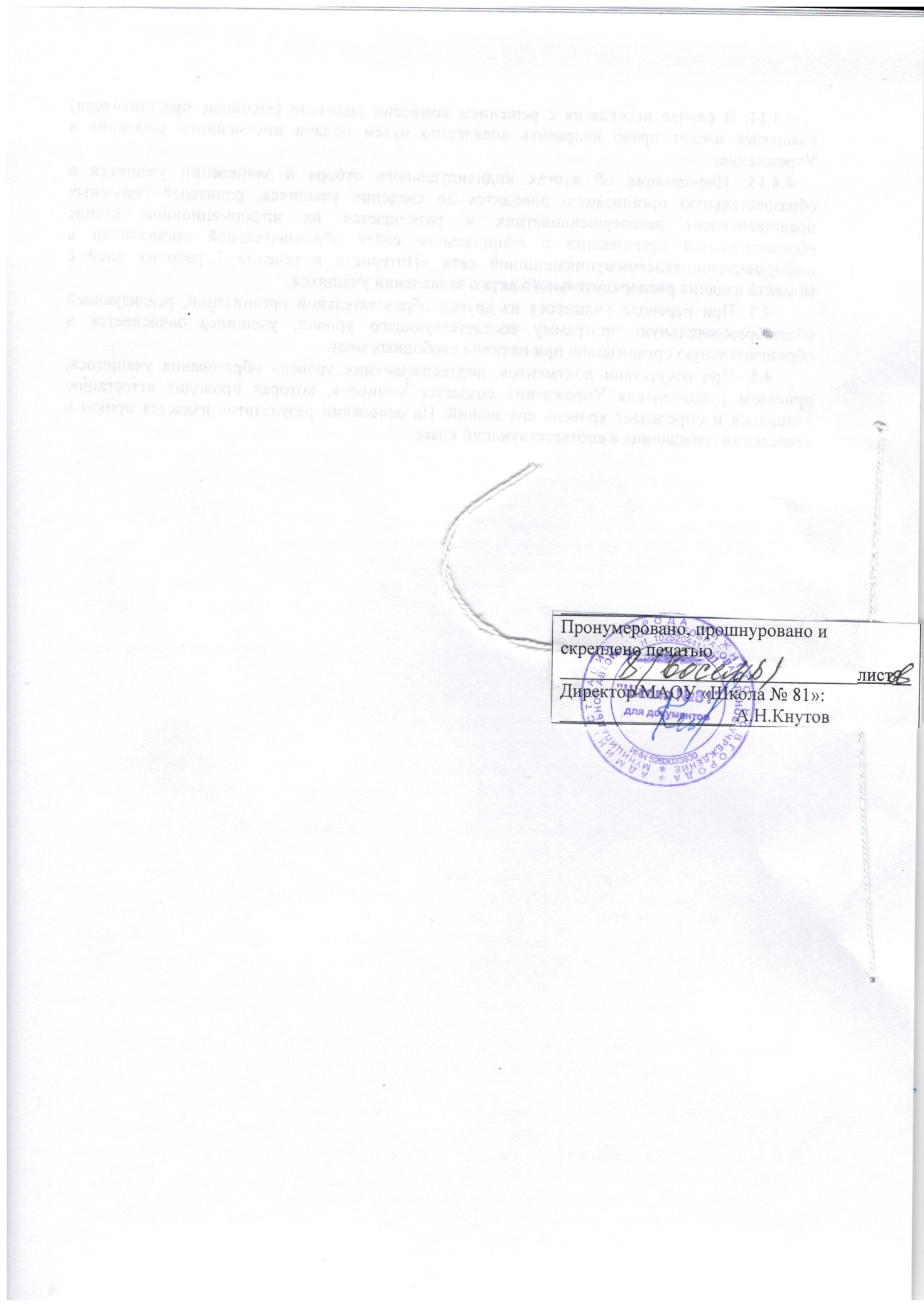 